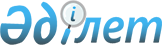 Об утверждении Положения о государственном учреждении "Отдел жилищно-коммунального хозяйства, пассажирского транспорта и автомобильных дорог акимата Карабалыкского района"
					
			Утративший силу
			
			
		
					Постановление акимата Карабалыкского района Костанайской области от 24 августа 2015 года № 231. Зарегистрировано Департаментом юстиции Костанайской области 23 сентября 2015 года № 5911. Утратило силу постановлением акимата Карабалыкского района Костанайской области от 4 мая 2016 года № 99      Сноска. Утратило силу постановлением акимата Карабалыкского района Костанайской области от 04.05.2016 № 99.

      В соответствии со  статьей 31 Закона Республики Казахстан от 23 января 2001 года "О местном государственном управлении и самоуправлении в Республике Казахстан", Указом Президента Республики Казахстан от 29 октября 2012 года  № 410 "Об утверждении Типового Положения государственного органа Республики Казахстан", акимат Карабалыкского района ПОСТАНОВЛЯЕТ:

      1. Утвердить прилагаемое  Положение о государственном учреждении "Отдел жилищно-коммунального хозяйства, пассажирского транспорта и автомобильных дорог акимата Карабалыкского района".

      2. Государственному учреждению "Отдел жилищно-коммунального хозяйства, пассажирского транспорта и автомобильных дорог акимата Карабалыкского района" обеспечить перерегистрацию в органах юстиции в соответствии с действующим законодательством Республики Казахстан.

      3. Настоящее постановление вводится в действие по истечении десяти календарных дней после дня его первого официального опубликования. 

 Положение о государственном
учреждении "Отдел жилищно-коммунального
хозяйства, пассажирского транспорта и
автомобильных дорог акимата
Карабалыкского района" 1. Общие положения      1. Государственное учреждение "Отдел жилищно-коммунального хозяйства, пассажирского транспорта и автомобильных дорог акимата Карабалыкского района" является государственным органом Республики Казахстан, осуществляющим руководство в сфере жилищно-коммунального хозяйства, пассажирского транспорта и автомобильных дорог.

      2. Государственное учреждение "Отдел жилищно-коммунального хозяйства, пассажирского транспорта и автомобильных дорог акимата Карабалыкского района" имеет ведомство - коммунальное государственное предприятие "Жылу" акимата Карабалыкского района.

      3. Государственное учреждение "Отдел жилищно-коммунального хозяйства, пассажирского транспорта и автомобильных дорог акимата Карабалыкского района" осуществляет свою деятельность в соответствии с  Конституцией и законами Республики Казахстан, актами Президента, Правительства Республики Казахстан, иными нормативными правовыми актами, а также настоящим  Положением.

      4. Государственное учреждение "Отдел жилищно-коммунального хозяйства, пассажирского транспорта и автомобильных дорог акимата Карабалыкского района" является юридическим лицом в организационно-правовой форме государственного учреждения, имеет печати и штампы со своим наименованием на государственном языке, бланки установленного образца, в соответствии с законодательством Республики Казахстан счета в органах казначейства.

      5. Государственное учреждение "Отдел жилищно-коммунального хозяйства, пассажирского транспорта и автомобильных дорог акимата Карабалыкского района" вступает в гражданско-правовые отношения от собственного имени.

      6. Государственное учреждение "Отдел жилищно-коммунального хозяйства, пассажирского транспорта и автомобильных дорог акимата Карабалыкского района" имеет право выступать стороной гражданско-правовых отношений от имени государства, если оно уполномочено на это в соответствии с законодательством.

      7. Государственное учреждение "Отдел жилищно-коммунального хозяйства, пассажирского транспорта и автомобильных дорог акимата Карабалыкского района" по вопросам своей компетенции в установленном законодательством порядке принимает решения, оформляемые приказом руководителя государственного учреждения "Отдел жилищно-коммунального хозяйства, пассажирского транспорта и автомобильных дорог акимата Карабалыкского района" и другими актами, предусмотренными законодательством Республики Казахстан.

      8. Структура и лимит штатной численности государственного учреждения "Отдел жилищно-коммунального хозяйства, пассажирского транспорта и автомобильных дорог акимата Карабалыкского района" утверждается в соответствии с действующим законодательством.

      9. Местонахождение юридического лица: 110900, Республика Казахстан, Костанайская область, Карабалыкский район, поселок Карабалык, улица Космонавтов, 31.

      10. Полное наименование государственного органа - государственное учреждение "Отдел жилищно-коммунального хозяйства, пассажирского транспорта и автомобильных дорог акимата Карабалыкского района".

      11. Настоящее  Положение является учредительным документом государственного учреждения "Отдел жилищно-коммунального хозяйства, пассажирского транспорта и автомобильных дорог акимата Карабалыкского района".

      12. Финансирование деятельности государственного учреждения "Отдел жилищно-коммунального хозяйства, пассажирского транспорта и автомобильных дорог акимата Карабалыкского района" осуществляется из республиканского и местных бюджетов.

      13. Государственное учреждение "Отдел жилищно-коммунального хозяйства, пассажирского транспорта и автомобильных дорог акимата Карабалыкского района" запрещается вступать в договорные отношения с субъектами предпринимательства на предмет выполнения обязанностей, являющихся функциями государственного учреждения "Отдел жилищно-коммунального хозяйства, пассажирского транспорта и автомобильных дорог акимата Карабалыкского района".

      Если государственному учреждению "Отдел жилищно-коммунального хозяйства, пассажирского транспорта и автомобильных дорог акимата Карабалыкского района" законодательными актами предоставлено право осуществлять приносящие доходы деятельность, то доходы, полученные от такой деятельности, направляются в доход государственного бюджета.

 2. Миссия, основные задачи, функции, права и обязанности государственного органа      14. Миссия государственного учреждения "Отдел жилищно-коммунального хозяйства, пассажирского транспорта и автомобильных дорог акимата Карабалыкского района" - формирование полноценной среды жизнедеятельности человека, устойчивое развитие инфраструктурного комплекса населенных пунктов и территорий Карабалыкского района, обеспечение деятельности в сфере транспорта и коммуникаций.

      15. Задачи государственного учреждения "Отдел жилищно-коммунального хозяйства, пассажирского транспорта и автомобильных дорог акимата Карабалыкского района":

      1) организация содержания и ремонта автомобильных дорог и развитие транспортной, дорожной инфраструктуры;

      2) повышение уровня безопасности автодорожной отрасли;

      3) обеспечение потребителей качественными коммунальными услугами, модернизация и повышение эффективности системы жилищно-коммунального хозяйства;

      4) создание благоприятного санитарно-эпидемиологического фона для жизни населения;

      5) мониторинг финансово-хозяйственной деятельности подведомственных предприятий;

      6) оперативная координация всех участков (поставщиков и потребителей) в стабильном снабжении района тепловой и электрической энергией, водой, топливом независимо от форм собственности;

      7) обеспечение доступности и качества оказания государственных услуг.

      16. Функции государственного учреждения "Отдел жилищно-коммунального хозяйства, пассажирского транспорта и автомобильных дорог акимата Карабалыкского района":

      1) осуществление координации и контроля работы по подготовке предприятий района к работе в осенне-зимних условиях и в паводковый период;

      2) организация работы по благоустройству и санитарной очистке населенных пунктов района, организация месячников санитарной очистки;

      3) проведение анализа, корректировки и содействие реализации приоритетных программ развития инфраструктуры и жилищно-коммунального хозяйства района;

      4) развитие конкурентного рынка в сфере жилищно-коммунальных услуг, пассажирского транспорта и автомобильных дорог;

      5) обеспечение организации мероприятий по сохранению и надлежащей эксплуатации жилищного фонда;

      6) контроль выполнения мероприятий энергосбережения, развития жилищно-коммунального хозяйства, пассажирского транспорта и автомобильных дорог;

      7) взаимодействие с республиканскими и территориальными подразделениями государственной экспертизы проектов и органами лицензирования;

      8) организация работ по строительству, реконструкции, ремонту и содержанию автомобильных дорог общего пользования районного значения, в соответствии с законодательством Республики Казахстан о государственных закупках и о концессиях;

      9) разработка и реализация программ по жилищно-коммунальному хозяйству, пассажирскому транспорту и автомобильным дорогам;

      10) участие в разработке и реализации государственной энергетической, жилищно-коммунальной политики и программ развития инфраструктуры района;

      11) координация взаимодействия всех участников (поставщиков и потребителей) в стабильном снабжении района тепло-, водо-, газо- и электроэнергией, топливом, независимо от форм собственности;

      12) оказание государственных услуг в соответствии с законодательством;

      13) обеспечение доступности и качества оказания государственных услуг;

      14) выполнение других функций, в соответствии с действующим законодательством.

      17. Права и обязанности государственного учреждения "Отдел жилищно-коммунального хозяйства, пассажирского транспорта и автомобильных дорог акимата Карабалыкского района":

      1) вносить предложения акиму и акимату района об основных направлениях социально-экономического развития, приоритетах и стратегии развития района;

      2) в пределах своей компетенции давать обязательные для исполнения указания и предписания подрядчикам;

      3) запрашивать и получать необходимую информацию от отделов аппарата акима района и других государственных органов;

      4) привлекать специалистов учреждений, предприятий, организаций, общественных формирований района по согласованию с их руководителями для проведения проверок, экспертиз и консультаций и участия в работе комиссий;

      5) принимать решения в пределах своей компетенции по вопросам реализации энергетической политики, являющиеся обязательными для исполнения всеми субъектами энергетической деятельности на территории района;

      6) посещать объекты энергетики, дорожного, водного и жилищно-коммунального хозяйства в целях контроля, в пределах своей компетенции;

      7) принимать участие в работе консультативных комиссий и рабочих групп, формируемых для разработки, обсуждений решений по финансово-кредитной, инвестиционной, приватизационной, налоговой политик района;

      8) предоставление соответствующей информации неправительственным структурам, проводящим общественный мониторинг, в установленном законодательстве порядке.

      9) осуществлять иные права и обязанности в соответствии с законодательством Республики Казахстан.

 3. Организация деятельности государственного органа      18. Руководство государственного учреждения "Отдел жилищно-коммунального хозяйства, пассажирского транспорта и автомобильных дорог акимата Карабалыкского района" осуществляется первым руководителем, который несет персональную ответственность за выполнение возложенных на Государственное учреждение "Отдел жилищно-коммунального хозяйства, пассажирского транспорта и автомобильных дорог акимата Карабалыкского района" задач и осуществление им своих функций.

      19. Первый руководитель государственного учреждения "Отдел жилищно-коммунального хозяйства, пассажирского транспорта и автомобильных дорог акимата Карабалыкского района" назначается на должность и освобождается от должности в соответствии с законодательством Республики Казахстан.

      20. Полномочия первого руководителя государственного учреждения "Отдел жилищно-коммунального хозяйства, пассажирского транспорта и автомобильных дорог акимата Карабалыкского района"

      1) организует и руководит работой государственного учреждения "Отдел жилищно-коммунального хозяйства, пассажирского транспорта и автомобильных дорог акимата Карабалыкского района";

      2) назначает на должность и освобождает от должности работников государственного учреждения "Отдел жилищно-коммунального хозяйства, пассажирского транспорта и автомобильных дорог акимата Карабалыкского района" в установленном законодательством порядке;

      3) без доверенности действует от имени государственного учреждения "Отдел жилищно-коммунального хозяйства, пассажирского транспорта и автомобильных дорог акимата Карабалыкского района";

      4) в установленном законодательством порядке налагает дисциплинарные взыскания на сотрудников государственного учреждения "Отдел жилищно-коммунального хозяйства, пассажирского транспорта и автомобильных дорог акимата Карабалыкского района";

      5) подписывает приказы, обязательные для исполнения работниками государственного учреждения "Отдел жилищно-коммунального хозяйства, пассажирского транспорта и автомобильных дорог акимата Карабалыкского района";

      6) осуществляет иные полномочия в соответствии с законодательством Республики Казахстан;

      Исполнение полномочий первого руководителя государственного учреждения "Отдел жилищно-коммунального хозяйства, пассажирского транспорта и автомобильных дорог акимата Карабалыкского района" в период его отсутствия осуществляется лицом, его замещающим в соответствии с действующим законодательством.

 4. Имущество государственного органа      21. Государственное учреждение "Отдел жилищно-коммунального хозяйства, пассажирского транспорта и автомобильных дорог акимата Карабалыкского района" может иметь на праве оперативного управления обособленное имущество в случаях предусмотренных законодательством.

      Имущество государственного учреждения "Отдел жилищно-коммунального хозяйства, пассажирского транспорта и автомобильных дорог акимата Карабалыкского района" формируется за счет имущества, переданного ему собственником, а также имущества (включая денежные доходы), приобретенного в результате собственной деятельности и иных источников, не запрещенных законодательством Республики Казахстан.

      22. Имущество, закрепленное за государственным учреждением "Отдел жилищно-коммунального хозяйства, пассажирского транспорта и автомобильных дорог акимата Карабалыкского района" относится к коммунальной собственности.

      23. Государственное учреждение "Отдел жилищно-коммунального хозяйства, пассажирского транспорта и автомобильных дорог акимата Карабалыкского района" не вправе самостоятельно отчуждать или иным способом распоряжаться закрепленным за ним имуществом и имуществом, приобретенным за счет средств, выданных ему по плану финансирования, если иное не установлено законодательством.

 5. Реорганизация и упразднение государственного органа      24. Реорганизация и упразднение государственного учреждения "Отдел жилищно-коммунального хозяйства, пассажирского транспорта и автомобильных дорог акимата Карабалыкского района" осуществляется в соответствии с законодательством Республики Казахстан.


					© 2012. РГП на ПХВ «Институт законодательства и правовой информации Республики Казахстан» Министерства юстиции Республики Казахстан
				
      Аким района

А.Исмагулов
Утверждено
постановлением акимата
от 24 августа 2015 года № 231 